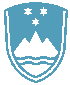 POROČILO O REDNEM INŠPEKCIJSKEM PREGLEDU NAPRAVE, KI LAHKO POVZROČIONESNAŽEVANJE OKOLJA VEČJEGA OBSEGAZavezanec:MAKOTER d.o.o., Cven 99 d, 9240 Ljutomer- MŠ 5504384000Naprava / lokacija:6.7. naprava za proizvodnjo polietilenske embalaže, Cven 99.Datum pregleda:7.4.2020Okoljevarstveno dovoljenje (OVD), številka: - št. 35407-21/2012-11 z dne 9.9.2014 (OVD)- št. 35406-25/2015-16 z dne 14.8.2015, ( OVD1 )- št:35406-25/2015-17 z dne 21.8.2015, ( OVD2 )Ugotovitve:Po izdani odločbi v letu 2019 zvezi z zagotovitvijo, da se na iztoku V1-1 industrijska odpadna voda s hlajenja granulata, ki se odvaja v javno kanalizacijo spušča v največji letni količini 100 m3 je bil opravljen kontrolni pregled, ugotovljeno je bilo da je zavezanec v letu 2019 zagotovil, da se na iztoku V1-1 industrijska odpadna voda s hlajenja granulata, ki se odvaja v javno kanalizacijo spušča v dovoljeni količini t.j. največji skupni letni količini 100 m3 ( dosežena količina 90 m3 ).Zavezanec tako izpolnjuje obveznosti iz OVD.Zaključki / naslednje aktivnosti:Naslednji redni inšpekcijski pregledi bodo pri zavezancu opravljeni v skladu s planomInšpektorata.